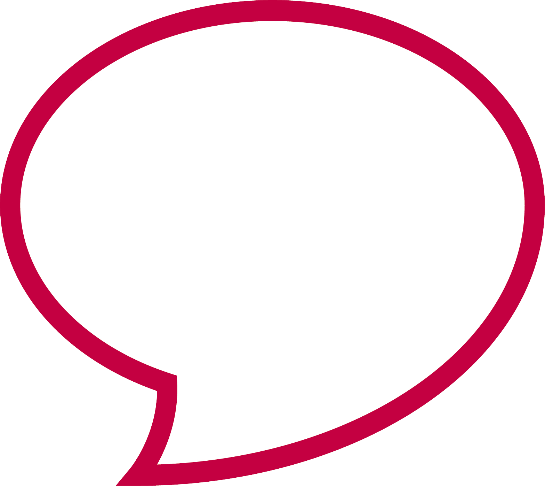 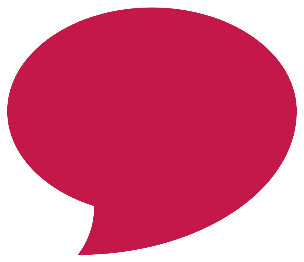 Post SpecificationNational Fire Chiefs Council Code of Ethics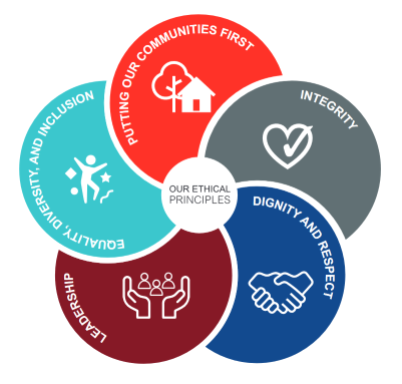 A national Core Code of Ethics for Fire and Rescue Services in England has been developed in partnership with the National Fire Chiefs Council, Local Government Association, and the Association of Police and Crime Commissioners to support a consistent approach to ethics, including behaviours, by fire and rescue services in England. This outlines our behavioural framework, values, and cultural approaches and is at heart of everything we do.  For further information please visit https://www.ukfrs.com/core-code-ethics The Core Code sets out five ethical principles, based on the Seven Principles of Public Life, which alongside the accompanying guidance provides a basis for promoting good behaviour and challenging inappropriate behaviour.Putting our communities first – we put the interest of the public, the community and service users first.Integrity – we act with integrity including being open, honest and consistent in everything we do. Dignity and respect - making decisions objectively based on evidence, without discrimination or bias. Leadership – we are all positive role models, always demonstrating flexibility and resilient leadership. We are all accountable for everything we do and challenge all behaviour that falls short of the highest standards. Equality, diversity, and inclusion (EDI) – We continually recognise and promote the value of EDI both within the FRSs and the wider communities in which we serve. We stand against all forms of discrimination, create equal opportunities, promote equality, foster good relations, and celebrate difference.DateJan 2024Post TitleFirefighter (On-Cal)Purpose of this post Purpose of this post To act as an integral part of an emergency response team by working with and within the community to prevent emergencies occurring, minimise their impact when they do and intervene effectively when required, to the benefit of that community and within a safe working environment.  To act as an integral part of an emergency response team by working with and within the community to prevent emergencies occurring, minimise their impact when they do and intervene effectively when required, to the benefit of that community and within a safe working environment.  Key job specific accountabilitiesKey job specific accountabilitiesIncidents: To respond to the fire station within 5 minutes at the time of an emergency call and when booked available. Attend and deal with incidents involving fire and other emergencies Minimise distress and suffering to casualties, including giving first aid. Instigate protective measures to safeguard members of the public from hazards arising from emergency incidents Mitigate the effects of damage to property Prevent suffering to and affect the rescue of animals trapped by fire or other causes. Provide physical assistance and rescue skills to aid other Emergency Services at major incidents.  Assist authorities at incidents involving hazardous substances and protect the public and the environment from the effects of those substances.  Drive, manoeuvre and redeploy fire service vehicles if qualified and required to do so. Community Safety:Assist in Service initiatives, including the giving of general fire safety advice and guidance, to all members of the community, through a variety of agreed community safety initiatives designed to reduce the impact of fire and other emergencies. Routine duties: Check, test, clean and maintain all firefighting equipment. Maintain paper and electronic records and undertake administrative tasks.Personal: • Maintain standards of dress and personal appearance as required by Service policy, reflecting a proper image of a uniformed service.  Maintain the level of fitness necessary to carry out all the duties of a Firefighter. Know the local geography and be aware of the risks and hazards within the area. Have an understanding of and commitment to equal opportunities and treat all colleagues and members of the public with dignity and respect.  Ensure personal safety and that of others, co-operating fully with health and safety initiatives, guidance and instructions.  Participate in a continuous training programme by attending courses, lectures, exercises, practice drills and other forms of training to maintain competence, in line with national role maps and CFRS Maintenance of Core Skills Scheme. Other Undertake routine inspections of premises as part of a direct or indirect fire safety legislative requirement.  Incidents: To respond to the fire station within 5 minutes at the time of an emergency call and when booked available. Attend and deal with incidents involving fire and other emergencies Minimise distress and suffering to casualties, including giving first aid. Instigate protective measures to safeguard members of the public from hazards arising from emergency incidents Mitigate the effects of damage to property Prevent suffering to and affect the rescue of animals trapped by fire or other causes. Provide physical assistance and rescue skills to aid other Emergency Services at major incidents.  Assist authorities at incidents involving hazardous substances and protect the public and the environment from the effects of those substances.  Drive, manoeuvre and redeploy fire service vehicles if qualified and required to do so. Community Safety:Assist in Service initiatives, including the giving of general fire safety advice and guidance, to all members of the community, through a variety of agreed community safety initiatives designed to reduce the impact of fire and other emergencies. Routine duties: Check, test, clean and maintain all firefighting equipment. Maintain paper and electronic records and undertake administrative tasks.Personal: • Maintain standards of dress and personal appearance as required by Service policy, reflecting a proper image of a uniformed service.  Maintain the level of fitness necessary to carry out all the duties of a Firefighter. Know the local geography and be aware of the risks and hazards within the area. Have an understanding of and commitment to equal opportunities and treat all colleagues and members of the public with dignity and respect.  Ensure personal safety and that of others, co-operating fully with health and safety initiatives, guidance and instructions.  Participate in a continuous training programme by attending courses, lectures, exercises, practice drills and other forms of training to maintain competence, in line with national role maps and CFRS Maintenance of Core Skills Scheme. Other Undertake routine inspections of premises as part of a direct or indirect fire safety legislative requirement.  Key facts and figures of the postKey facts and figures of the postBudget ResponsibilitiesN/AStaff Management ResponsibilitiesN/AData ResponsibilitiesN/AOtherCarry out work in support of Service objectivesEssential Criteria - Qualifications, knowledge, experience and expertiseEssential Criteria - Qualifications, knowledge, experience and expertisePersonal Skills and AbilitiesEssentialGood verbal and written communication skills.  Understands and respects diversity and adopts a fair and ethical approach to others.  High degree of practical / manual ability.  Committed and able to develop self and others.  A conscientious and proactive approach to work. Open to, and supportive of, change.  Able to work at height and in confined spaces.  A commitment to the values of CFRSExperienceEssentialExperience of working effectively with others.  Experience of remaining calm under pressure and in highly challenging situationsDesirableTeamwork in a disciplined environmentExperience of community safety workKnowledge and QualificationsEssentialAware of the main elements of the firefighter role.  Aware of the role of the Fire Service in the community. DesirableThe ability to work methodically with attention to detail  Effective ICT skills First Aid qualificationLGV Driving Licence Eligibility CriteriaIn order to be eligible to apply for this role, you must meet the following criteria at the point of application:Be eligible to live and work in the UK without restrictions Hold a valid full UK driver’s licence Be medically fit to undertake the role  Personal Skills and AbilitiesEssentialGood verbal and written communication skills.  Understands and respects diversity and adopts a fair and ethical approach to others.  High degree of practical / manual ability.  Committed and able to develop self and others.  A conscientious and proactive approach to work. Open to, and supportive of, change.  Able to work at height and in confined spaces.  A commitment to the values of CFRSExperienceEssentialExperience of working effectively with others.  Experience of remaining calm under pressure and in highly challenging situationsDesirableTeamwork in a disciplined environmentExperience of community safety workKnowledge and QualificationsEssentialAware of the main elements of the firefighter role.  Aware of the role of the Fire Service in the community. DesirableThe ability to work methodically with attention to detail  Effective ICT skills First Aid qualificationLGV Driving Licence Eligibility CriteriaIn order to be eligible to apply for this role, you must meet the following criteria at the point of application:Be eligible to live and work in the UK without restrictions Hold a valid full UK driver’s licence Be medically fit to undertake the role  Disclosure and Barring Service – DBS ChecksDisclosure and Barring Service – DBS ChecksThis post requires a DBS check.The level of check required is: DBS Standard This post requires a DBS check.The level of check required is: DBS Standard Other FactorsOther FactorsThe post will involve travel throughout the county and sometimes country.The post will involve travel throughout the county and sometimes country.